2021 UC Creative Competition – Interaction Design EntryBy Sophie Chandler, Year 12 St Clares College ACTVideo Link (Youtube): https://youtu.be/2k6cJu33B5gA website I designed and created for a fictional Music Festival 'Feast-Yr-Eyes' using HTML, CSS and Javascript. I utilised the design process and followed accessible design principles.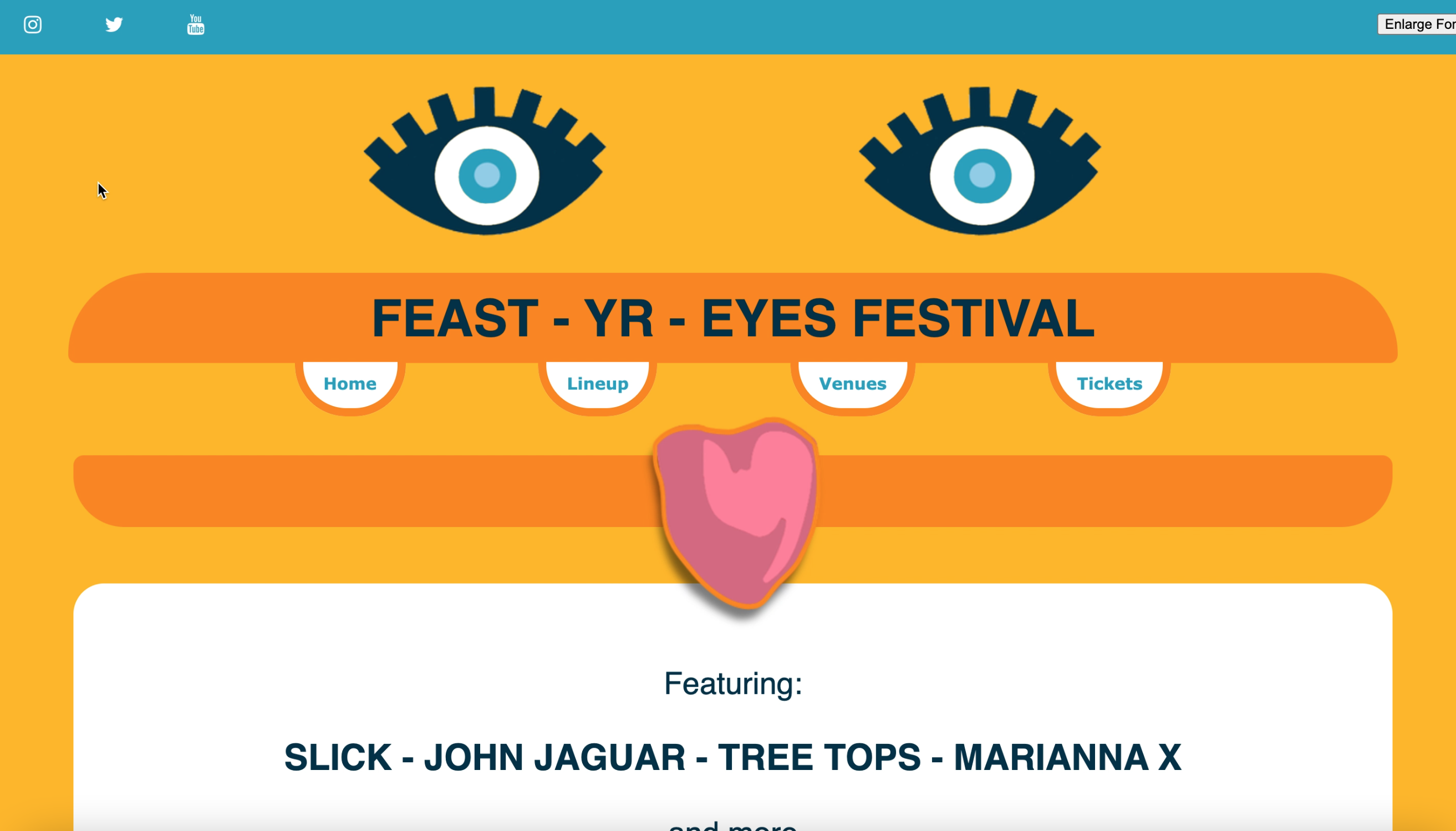 